To log into the helpdesk to log a problem click on staff links from our main home page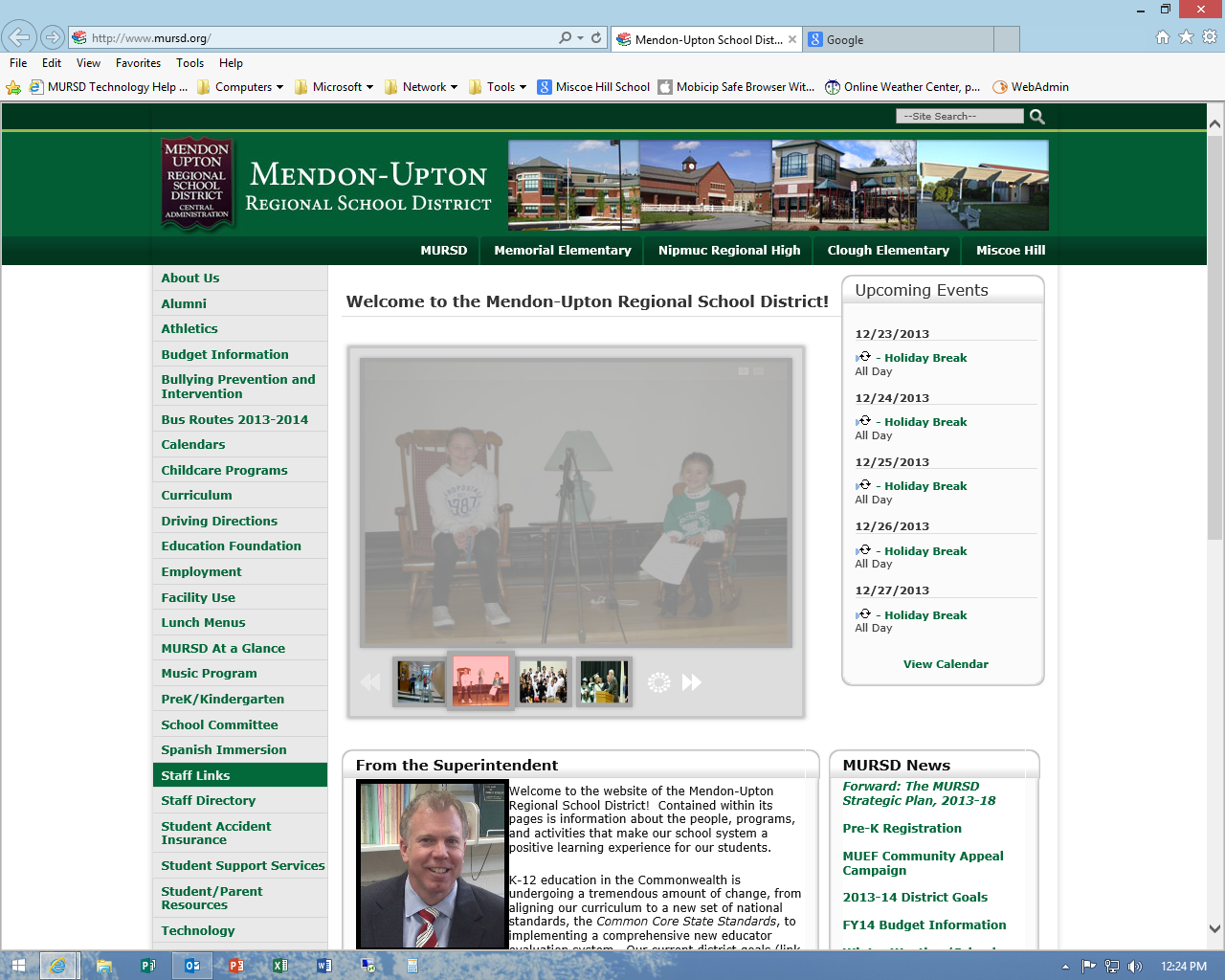 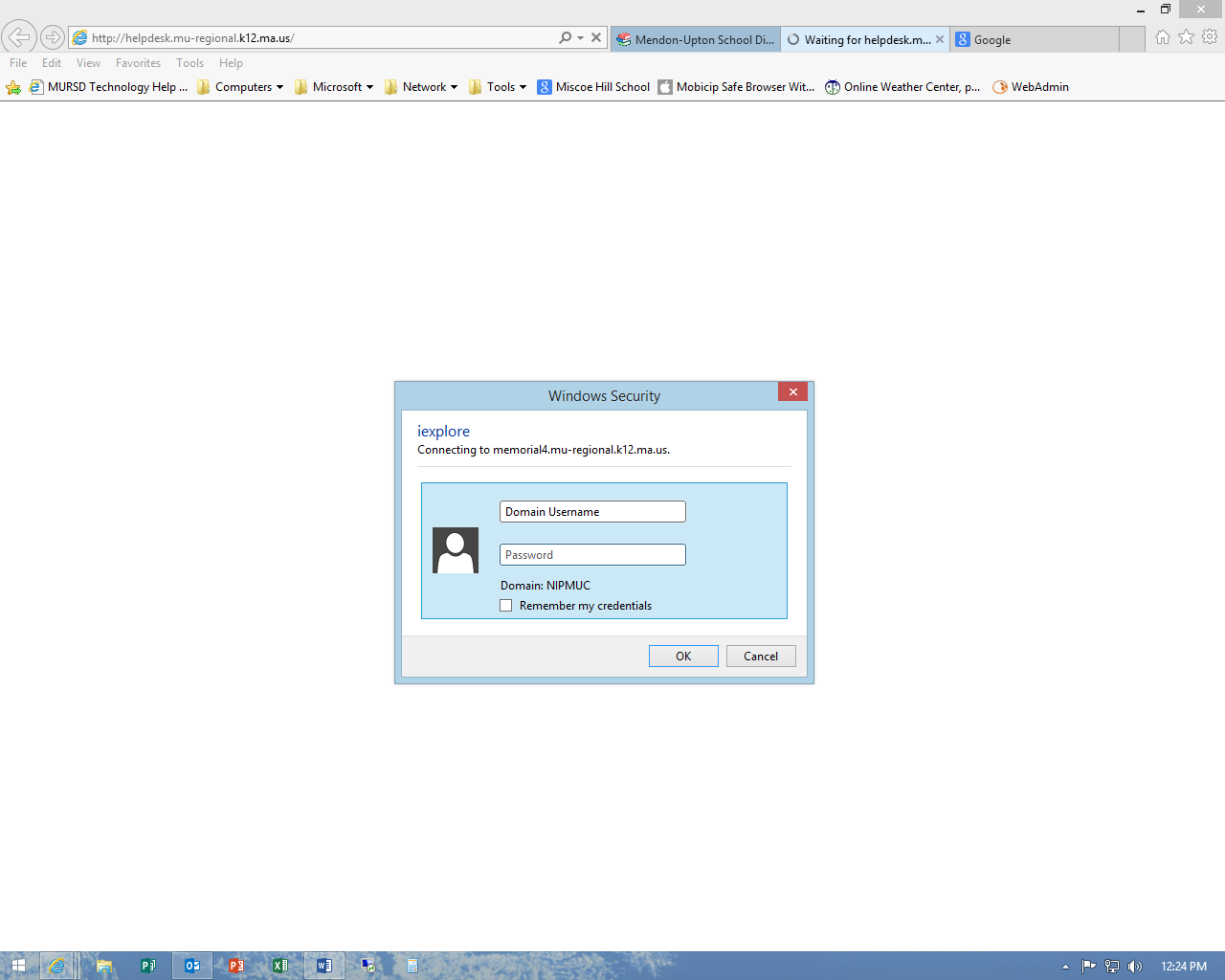 